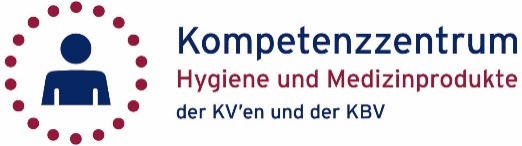 Muster „Ergänzung zum Hygieneplan bzgl. COVID-19“Grundlage: Broschüre „Pandemieplanung in der Arztpraxis. Eine Anleitung zum Umgang mit Corona“Um eine Übertragung bzw. Weiterverbreitung von Krankheitserregern zu verhindern, sind beim Auftreten bestimmter Infektionen oder Erreger (hier: SARS-CoV-2 oder eine mutierte Variante) die Maßnahmen der Basishygiene durch geeignete Regelungen zu ergänzen. Der Übertragungsweg kann unterbrochen werden durch die Vermeidung bzw. Minimierung von Kontakten, den Einsatz Persönlicher Schutzausrüstung (PSA) sowie einer Anpassung der Desinfektionsmaßnahmen. Die erforderlichen Hygienemaßnahmen sind im Hygieneplan bzw. als Ergänzung zum Hygieneplan schriftlich festzulegen. Die Schutzmaßnahmen müssen so lange aufrechterhalten werden bis Personal, Patienten und Bevölkerung nicht mehr gefährdet sind. Bei der Festlegung von über die Basishygiene hinausgehenden Schutzmaßnahmen ist vorab eine Einschätzung des Übertragungsrisikos von Infektionserregern sinnvoll. Hierbei können die Informationen aus dem Kapitel Hinweise zum „Einsatz von PSA“ hilfreich sein.Im Folgenden werden die erweiterten Hygienemaßnahmen im Rahmen der COVID-19-Pandemie beschrieben. Sie können das Muster als Ergänzung zu Ihrem bereits vorhandenen Hygieneplan benutzen. Dabei ist insbesondere Folgendes anzupassen:an das Aufgabenspektrum der Arztpraxis angepasste Maßnahmenverwendete Desinfektionsmittel, Konzentrationen und Einwirkzeiten  geeignete Mittel zur Desinfektion von SARS-CoV-2 sind Mittel mit dem Wirkbereich „begrenzt viruzid", „begrenzt viruzid PLUS" oder „viruzid"Ergänzung zum Hygieneplan bzgl. COVID-19HändehygieneHändehygieneHändehygieneHändehygieneHändehygieneWas WannWannWie WomitHändewaschenHygienische und 
chirurgische HändedesinfektionHautschutz und Hautpflegenach Standardnach Standardnach StandardStandard Handwaschpräparat(Standard)-Händedesinfektionsmittel: Einwirkzeit: Standard Hautschutz- und HautpflegemittelPersönliche SchutzausrüstungPersönliche SchutzausrüstungPersönliche SchutzausrüstungPersönliche SchutzausrüstungPersönliche SchutzausrüstungWas WannWannWie WomitHandschuhe bei direktem Patientenkontakt (Standard) Kontakt mit erregerhaltigem Material oder kontaminierten Oberflächen (Standard)je nach Art und Umfang der Exposition (im eigenen Ermessen)bei direktem Patientenkontakt (Standard) Kontakt mit erregerhaltigem Material oder kontaminierten Oberflächen (Standard)je nach Art und Umfang der Exposition (im eigenen Ermessen)Einmalhandschuhe werden nicht anstelle, sondern zusätzlich zur Händedesinfektion eingesetzt.Medizinische EinmalhandschuheBei Ausübung und Inanspruchnahme medizinischer Leistungen sind bei einer bestimmten Inzidenz von allen Beteiligten - soweit es die Art der Leistung zulässt - FFP 2-Masken anstatt MNS zu tragen. Diese Regelung aus dem IfSG § 28b Abs. 1 Nr. 8 gilt für die Dauer der Feststellung einer epidemischen Lage von nationaler Tragweite, aktuell befristet bis zum 30.06.2021.Bei Ausübung und Inanspruchnahme medizinischer Leistungen sind bei einer bestimmten Inzidenz von allen Beteiligten - soweit es die Art der Leistung zulässt - FFP 2-Masken anstatt MNS zu tragen. Diese Regelung aus dem IfSG § 28b Abs. 1 Nr. 8 gilt für die Dauer der Feststellung einer epidemischen Lage von nationaler Tragweite, aktuell befristet bis zum 30.06.2021.Bei Ausübung und Inanspruchnahme medizinischer Leistungen sind bei einer bestimmten Inzidenz von allen Beteiligten - soweit es die Art der Leistung zulässt - FFP 2-Masken anstatt MNS zu tragen. Diese Regelung aus dem IfSG § 28b Abs. 1 Nr. 8 gilt für die Dauer der Feststellung einer epidemischen Lage von nationaler Tragweite, aktuell befristet bis zum 30.06.2021.Bei Ausübung und Inanspruchnahme medizinischer Leistungen sind bei einer bestimmten Inzidenz von allen Beteiligten - soweit es die Art der Leistung zulässt - FFP 2-Masken anstatt MNS zu tragen. Diese Regelung aus dem IfSG § 28b Abs. 1 Nr. 8 gilt für die Dauer der Feststellung einer epidemischen Lage von nationaler Tragweite, aktuell befristet bis zum 30.06.2021.Bei Ausübung und Inanspruchnahme medizinischer Leistungen sind bei einer bestimmten Inzidenz von allen Beteiligten - soweit es die Art der Leistung zulässt - FFP 2-Masken anstatt MNS zu tragen. Diese Regelung aus dem IfSG § 28b Abs. 1 Nr. 8 gilt für die Dauer der Feststellung einer epidemischen Lage von nationaler Tragweite, aktuell befristet bis zum 30.06.2021.Mund-Nasen-Schutz (MNS)ausreichend bei kurzer Tätigkeit   oder guter Lüftungam Patienten ohne COVID-19 (Verdacht): gesichtsfern >1,5 mDicht anliegend über Mund und Nase tragen dabei den Nasenbügel über den Nasenrücken andrücken und die Unterseite der Maske unter das Kinn schieben. Die Seitenbänder hinter den Ohren befestigen. 3-lagiger Einweg-MNSMund-Nasen-Schutz (MNS)ausreichend, wenn Patient gleichzeitig einen MNS trägtam Patienten ohne COVID-19 (Verdacht): gesichtsnah <1,5 mDicht anliegend über Mund und Nase tragen dabei den Nasenbügel über den Nasenrücken andrücken und die Unterseite der Maske unter das Kinn schieben. Die Seitenbänder hinter den Ohren befestigen. 3-lagiger Einweg-MNSPersönliche SchutzausrüstungPersönliche SchutzausrüstungPersönliche SchutzausrüstungPersönliche SchutzausrüstungWas WannWie WomitFFP 2-Maske 
ohne VentilTätigkeiten am Patienten ohne COVID-19 (Verdacht): gesichtsfern >1,5 m lange Tätigkeit und Patient trägt keinen medizinischen MNSschlechte Lüftung und Patient trägt keinen medizinischen MNS gesichtsnah <1,5 m Patient trägt keinen medizinischen MNSlange Tätigkeitschlechte LüftungJe nach Maskentyp:Dicht anliegend über Mund und Nase tragen. Nasenbügel über den Nasenrücken andrücken und die Unterseite der Maske unter das Kinn schieben. Die Seitenbänder hinter den Ohren befestigen. Dicht anliegend über Mund und Nase tragen. Haltebänder über den Kopf ziehen, so dass das obere Halteband über den Ohren und das untere im Nacken sitzt. Beide Bänder sollen flach anliegen, nicht verdreht sein und nicht drücken. Nasenbügel auf Nasenrücken andrücken und an Nasenform anpassen.Atemschutzmaske ohne Ventil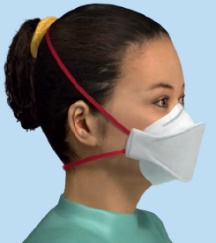 Atemschutzmaske mit Ventil 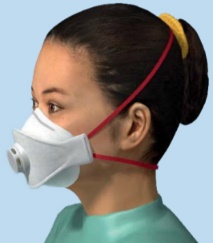 FFP 2-Maske 
ohne VentilTätigkeiten am COVID-19 (Verdachts-) Patienten und geringes Infektionsrisiko durch AerosoleJe nach Maskentyp:Dicht anliegend über Mund und Nase tragen. Nasenbügel über den Nasenrücken andrücken und die Unterseite der Maske unter das Kinn schieben. Die Seitenbänder hinter den Ohren befestigen. Dicht anliegend über Mund und Nase tragen. Haltebänder über den Kopf ziehen, so dass das obere Halteband über den Ohren und das untere im Nacken sitzt. Beide Bänder sollen flach anliegen, nicht verdreht sein und nicht drücken. Nasenbügel auf Nasenrücken andrücken und an Nasenform anpassen.Atemschutzmaske ohne VentilAtemschutzmaske mit Ventil FFP 3-Maske 
ohne VentilTätigkeiten am COVID-19 (Verdachts-) Patienten und hohes Infektionsrisiko durch Aerosole z.B. BronchoskopieJe nach Maskentyp:Dicht anliegend über Mund und Nase tragen. Nasenbügel über den Nasenrücken andrücken und die Unterseite der Maske unter das Kinn schieben. Die Seitenbänder hinter den Ohren befestigen. Dicht anliegend über Mund und Nase tragen. Haltebänder über den Kopf ziehen, so dass das obere Halteband über den Ohren und das untere im Nacken sitzt. Beide Bänder sollen flach anliegen, nicht verdreht sein und nicht drücken. Nasenbügel auf Nasenrücken andrücken und an Nasenform anpassen.Atemschutzmaske ohne VentilAtemschutzmaske mit Ventil FFP 2 Maske 
mit VentilTätigkeiten am bestätigten COVID-19-Patienten und geringes Infektionsrisiko durch AerosoleJe nach Maskentyp:Dicht anliegend über Mund und Nase tragen. Nasenbügel über den Nasenrücken andrücken und die Unterseite der Maske unter das Kinn schieben. Die Seitenbänder hinter den Ohren befestigen. Dicht anliegend über Mund und Nase tragen. Haltebänder über den Kopf ziehen, so dass das obere Halteband über den Ohren und das untere im Nacken sitzt. Beide Bänder sollen flach anliegen, nicht verdreht sein und nicht drücken. Nasenbügel auf Nasenrücken andrücken und an Nasenform anpassen.Atemschutzmaske ohne VentilAtemschutzmaske mit Ventil FFP 3 Maske
mit VentilTätigkeiten am bestätigten COVID-19-Patienten und hohes Infektionsrisiko durch Aerosole z.B. BronchoskopieJe nach Maskentyp:Dicht anliegend über Mund und Nase tragen. Nasenbügel über den Nasenrücken andrücken und die Unterseite der Maske unter das Kinn schieben. Die Seitenbänder hinter den Ohren befestigen. Dicht anliegend über Mund und Nase tragen. Haltebänder über den Kopf ziehen, so dass das obere Halteband über den Ohren und das untere im Nacken sitzt. Beide Bänder sollen flach anliegen, nicht verdreht sein und nicht drücken. Nasenbügel auf Nasenrücken andrücken und an Nasenform anpassen.Atemschutzmaske ohne VentilAtemschutzmaske mit Ventil Masken sind aus hygienischen Gründen nach der Benutzung zu entsorgen. Für den Fall, dass während einer Pandemie Masken nicht in ausreichender Anzahl zur Verfügung stehen, können diese in Ausnahmenfällen mehrfach, jedoch längstens über eine Arbeitsschicht, unter besonderen Bedingungen eingesetzt werden:vor und nach dem Absetzen der Maske sind die Hände zu desinfizieren, Kontaminationen der Innenseite sind zu vermeiden, die Maske wird nach Gebrauch trocken an der Luft aufbewahrt (nicht in geschlossenen Behältern!) und die Maske wird anschließend vom selben Träger benutzt (der Zugriff durch andere Personen muss ausgeschlossen sein). Masken sind aus hygienischen Gründen nach der Benutzung zu entsorgen. Für den Fall, dass während einer Pandemie Masken nicht in ausreichender Anzahl zur Verfügung stehen, können diese in Ausnahmenfällen mehrfach, jedoch längstens über eine Arbeitsschicht, unter besonderen Bedingungen eingesetzt werden:vor und nach dem Absetzen der Maske sind die Hände zu desinfizieren, Kontaminationen der Innenseite sind zu vermeiden, die Maske wird nach Gebrauch trocken an der Luft aufbewahrt (nicht in geschlossenen Behältern!) und die Maske wird anschließend vom selben Träger benutzt (der Zugriff durch andere Personen muss ausgeschlossen sein). Masken sind aus hygienischen Gründen nach der Benutzung zu entsorgen. Für den Fall, dass während einer Pandemie Masken nicht in ausreichender Anzahl zur Verfügung stehen, können diese in Ausnahmenfällen mehrfach, jedoch längstens über eine Arbeitsschicht, unter besonderen Bedingungen eingesetzt werden:vor und nach dem Absetzen der Maske sind die Hände zu desinfizieren, Kontaminationen der Innenseite sind zu vermeiden, die Maske wird nach Gebrauch trocken an der Luft aufbewahrt (nicht in geschlossenen Behältern!) und die Maske wird anschließend vom selben Träger benutzt (der Zugriff durch andere Personen muss ausgeschlossen sein). Masken sind aus hygienischen Gründen nach der Benutzung zu entsorgen. Für den Fall, dass während einer Pandemie Masken nicht in ausreichender Anzahl zur Verfügung stehen, können diese in Ausnahmenfällen mehrfach, jedoch längstens über eine Arbeitsschicht, unter besonderen Bedingungen eingesetzt werden:vor und nach dem Absetzen der Maske sind die Hände zu desinfizieren, Kontaminationen der Innenseite sind zu vermeiden, die Maske wird nach Gebrauch trocken an der Luft aufbewahrt (nicht in geschlossenen Behältern!) und die Maske wird anschließend vom selben Träger benutzt (der Zugriff durch andere Personen muss ausgeschlossen sein). Persönliche SchutzausrüstungPersönliche SchutzausrüstungPersönliche SchutzausrüstungPersönliche SchutzausrüstungPersönliche SchutzausrüstungWas WannWie Wie WomitAugen- / Gesichtsschutz (Brille)bei Tätigkeiten an COVID-19 (Verdachts-) Patienten, die stark husten oder niesenbei allen Tätigkeiten, die mit Aerosolproduktion (Tröpfchenbildung) einhergehen Die desinfizierte Schutzbrille mit einer Hand aufsetzen, dabei das Halteband mit der an-deren Hand über den Kopf ziehen und so positionieren, dass diese bequem sitzt. Die Unterseite liegt auf der Atemschutzmaske auf und die Oberseite dicht an der Stirn.Die desinfizierte Schutzbrille mit einer Hand aufsetzen, dabei das Halteband mit der an-deren Hand über den Kopf ziehen und so positionieren, dass diese bequem sitzt. Die Unterseite liegt auf der Atemschutzmaske auf und die Oberseite dicht an der Stirn.Desinfizierbare Schutzbrille, ggf. über Sehschwächen-korrigierende Brille tragbar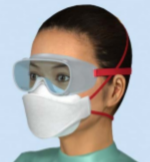 SchutzkittelTätigkeiten am COVID-19 (Verdachts-) PatientenDer Kittel wird über der Arbeitskleidung getragen und dabei fachgerecht an- und abgelegt.Der Kittel wird über der Arbeitskleidung getragen und dabei fachgerecht an- und abgelegt.Langärmliger mindestens flüssigkeitsabweisender Kittel mit Rückenschluss und Abschlussbündchen an den Armen.Umgebungshygiene Umgebungshygiene Umgebungshygiene Umgebungshygiene Umgebungshygiene Was WannWie Wie WomitFlächen, 
medizinische Geräte und MaterialienNach Behandlung am COVID-19 (Verdachts-) Patientenpatientennahe (Handkontakt-) Flächen mindestens täglich (bei Bedarf mehrmals)bei Bedarf sind die Desinfektionsmaßnahmen auf weitere kontaminationsgefährdete Flächen auszudehnenbei KontaminationWischdesinfektionWischdesinfektion(Standard)-Flächendesinfektions-   mittel: Einwirkzeit: Medizinisches 
Instrumentarium nach jeder BenutzungGemäß KRINKO / BfArM-Empfehlung „Anforderungen an die Hygiene bei der Aufbereitung von Medizinprodukten“.Gemäß KRINKO / BfArM-Empfehlung „Anforderungen an die Hygiene bei der Aufbereitung von Medizinprodukten“.Manuelles oder maschinelles Aufbereitungsverfahren (maschinell bevorzugt)Aufbereitung von Wäsche, Textilien und Reinigungsutensiliennach Benutzungfachgerecht sammeln und waschenfachgerecht sammeln und waschennach StandardUmsetzung der MeldepflichtUmsetzung der MeldepflichtUmsetzung der MeldepflichtUmsetzung der MeldepflichtUmsetzung der MeldepflichtWas WannWie WomitWomitMeldepflichtige Krankheiten, positive Testergebnisse von PoC-Antigen-Schnelltests (Ergebnisse positiver PCR-Tests meldet Labor)Die Meldung erfolgt unverzüglich und muss dem Gesundheitsamt spätestens innerhalb von 24 Stunden vorliegen bei: Krankheitsverdacht, Erkrankung, Erregernachweis sowie bei Tod.Namentliche Meldung an das Gesundheitsamt, in dessen Bezirk sich die betroffene Person derzeitig aufhält oder zuletzt aufhielt. Meldebogen Meldebogen AbfallentsorgungAbfallentsorgungAbfallentsorgungAbfallentsorgungAbfallentsorgungWas WannWie WomitWomitSpitze und scharfe Gegenstände (Kanülen, Brechampullen etc.)bei AnfallAbwerfen in Behälterstich – und bruchsichere Abwurfbehälterstich – und bruchsichere AbwurfbehälterPoC-Antigen-Schnelltest, Selbst-Tests (unabhängig vom Testergebnis)bei Anfall zwei ineinander gestülpte Abfallsäckebei Restmengen von Flüssigkeiten Zugabe saugfähiges Materialkeine Abfallpressung!Entsorgung als Siedlungsabfallreißfeste, feuchtigkeitsbeständige, dickwandige Abfallsäckereißfeste, feuchtigkeitsbeständige, dickwandige AbfallsäckeImpfstoff-Durchstechflasche (leere, bzw. einzelne gefüllte Fläschchen  bei Anfall zwei ineinander gestülpte Abfallsäckebei Restmengen von Flüssigkeiten Zugabe saugfähiges Materialkeine Abfallpressung!Entsorgung als Siedlungsabfallreißfeste, feuchtigkeitsbeständige, dickwandige Abfallsäckereißfeste, feuchtigkeitsbeständige, dickwandige AbfallsäckePraxisspezifische Abfälle (inkl. persönlicher Schutzausrüstung)bei Anfallgeeignete Behältnisse Entsorgung als Siedlungsabfallreißfeste Abfallsäckereißfeste AbfallsäckeAbfälle zur Wiederverwertung (Papier, Pappe, Kunststoffverpackung, Glas) bei Anfall (wenn keine Kontamination mit Körperflüssigkeiten) getrennt nach Materialgekennzeichnete Sammelbehältergekennzeichnete Sammelbehälter